ՈՐՈՇՈՒՄ N 120-Ա10 ԴԵԿՏԵՄԲԵՐԻ 2018թ.ՀԱՅԱՍՏԱՆԻ ՀԱՆՐԱՊԵՏՈՒԹՅԱՆ ՍՅՈՒՆԻՔԻ ՄԱՐԶԻ ԿԱՊԱՆ ՀԱՄԱՅՆՔԻ ՍՅՈՒՆԻՔ ԳՅՈՒՂԻ ԿԱԴԱՍՏՐԱՅԻՆ ՔԱՐՏԵԶՈՒՄ ԱՌԿԱ ԱՆՃՇՏՈՒԹՅԱՆ ՈՒՂՂՄԱՆ ՆՊԱՏԱԿՈՎ ՀՈՂԱՄԱՍԻ ՆՊԱՏԱԿԱՅԻՆ ՆՇԱՆԱԿՈՒԹՅԱՆ ԱՌԱՋԱՐԿՎՈՂ ՓՈՓՈԽՈՒԹՅԱՆԸ  ՀԱՎԱՆՈՒԹՅՈՒՆ ՏԱԼՈՒ ՄԱՍԻՆՂեկավարվելով «Տեղական ինքնակառավարման մասին» Հայաստանի Հանրապետության օրենքի 18-րդ հոդվածի 1-ին մասի 29)-րդ կետով, Հայաստանի Հանրապետության Հողային օրենսգրքի 3-րդ հոդվածի 1-ին կետով, համաձայն Հայաստանի Հանրապետության կառավարության 2011 թվականի դեկտեմբերի 29-ի թիվ 1918-Ն որոշման, ՀՀ կառավարությանն առընթեր անշարժ գույքի կադաստրի պետական կոմիտեի  01.06.2010թ. «Կադաստրային հատակագծերում և քարտեզներում հայտնաբերված սխալների ուղղման հրահանգը հաստատելու մասին» N186-Ն հրամանի և հաշվի առնելով Կապան համայնքի ղեկավարի  առաջարկությունը, համայնքի ավագանին ո ր ո շ ու մ  է.1.Հավանություն տալ Հայաստանի Հանրապետության Սյունիքի մարզի Կապան համայնքի Սյունիք գյուղի կադաստրային քարտեզում հայտնաբերված սխալի ուղղման առաջարկությանը, ըստ որի նախատեսվում է համայնքի վարչական տարածքում գտնվող՝ իրավաբանական անձի սեփականություն հանդիսացող գյուղատնտեսական նշանակության հողերի «այլ» հողատեսքի  0,36 հեկտար / կադաստրային ծածկագիր՝ 09-082-0513 թաղամասից/ փոխադրել արդյունաբերության, ընդերքօգտագործման և այլ արտադրական նշանակության օբյեկտների հողերի կատեգորիա՝ արդյունաբերական օբյեկտների հողեր գործառնական նշանակությամբ՝ «Կապանի ԼՀԿ» ՓԲԸ-ի սեփականություն հանդիսացող պոմպակայանի շենք-շինությունների սպասարկման  համար:2. Համայնքի ղեկավարին՝ կազմել և օրենսդրությամբ սահմանված կարգով հողերի օգտագործման ժամանակավոր սխեմաների համաձայնեցման միջգերատեսչական հանձնաժողովի համաձայնեցմանը ներկայացնել համապատասխան հողաշինարական գործը:Կողմ ( 11 )`ԱՆՏՈՆՅԱՆ ԱՐԵՆ					ՀԱՐՈՒԹՅՈՒՆՅԱՆ ՀԱՅԿԴԱՆԻԵԼՅԱՆ ՎԱՀԵ					ՄԱՐՏԻՐՈՍՅԱՆ ԿԱՐԵՆ	ԳՐԻԳՈՐՅԱՆ ՎԻԼԵՆ					ՄԵՍՐՈՊՅԱՆ ՆԱՊՈԼԵՈՆ	ԴԱՎԹՅԱՆ ՆԱՐԵԿ					ՄԿՐՏՉՅԱՆ ԱՐԱ	ԴԱՎԹՅԱՆ ՇԱՆԹ					ՄՈՎՍԻՍՅԱՆ ԺԱՆ	ԿԱՐԱՊԵՏՅԱՆ ՄԱՆԱՍ	Դեմ ( 0 )Ձեռնպահ ( 0 )ՀԱՄԱՅՆՔԻ ՂԵԿԱՎԱՐ				ԳԵՎՈՐԳ  ՓԱՐՍՅԱՆ2018 թ     դեկտեմբերի         12ք. Կապան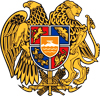 ՀԱՅԱՍՏԱՆԻ ՀԱՆՐԱՊԵՏՈՒԹՅՈՒՆ
ՍՅՈՒՆԻՔԻ ՄԱՐԶ
ԿԱՊԱՆ  ՀԱՄԱՅՆՔԻ  ԱՎԱԳԱՆԻ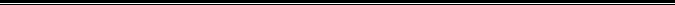 